车辆挂靠企业操作手册个人账号车辆未挂靠在企业下，不能进行进港申报。一、登录提示1.个人车辆未挂靠在企业下的账号，登录时会跳转车辆管理页面，展示未挂靠企业的车辆。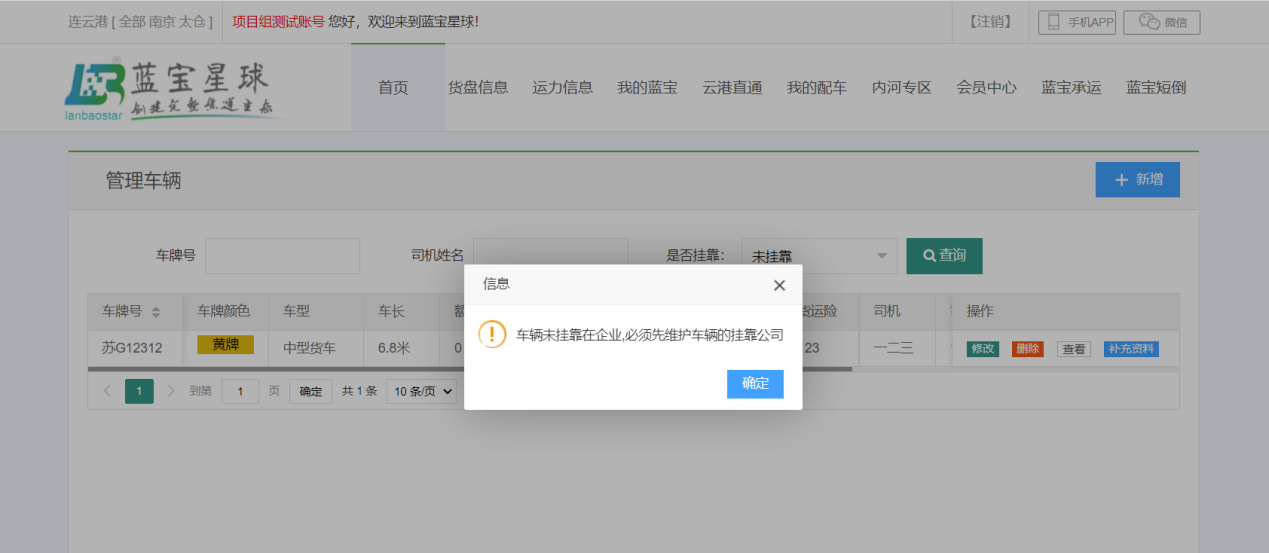 需要点击修改选择所属车队。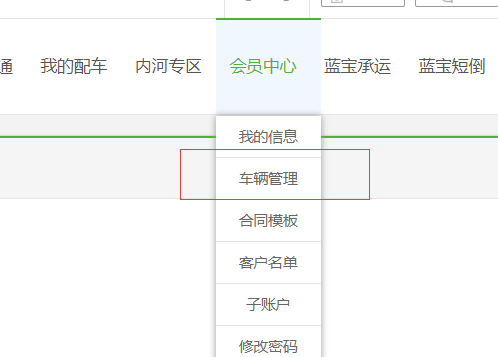 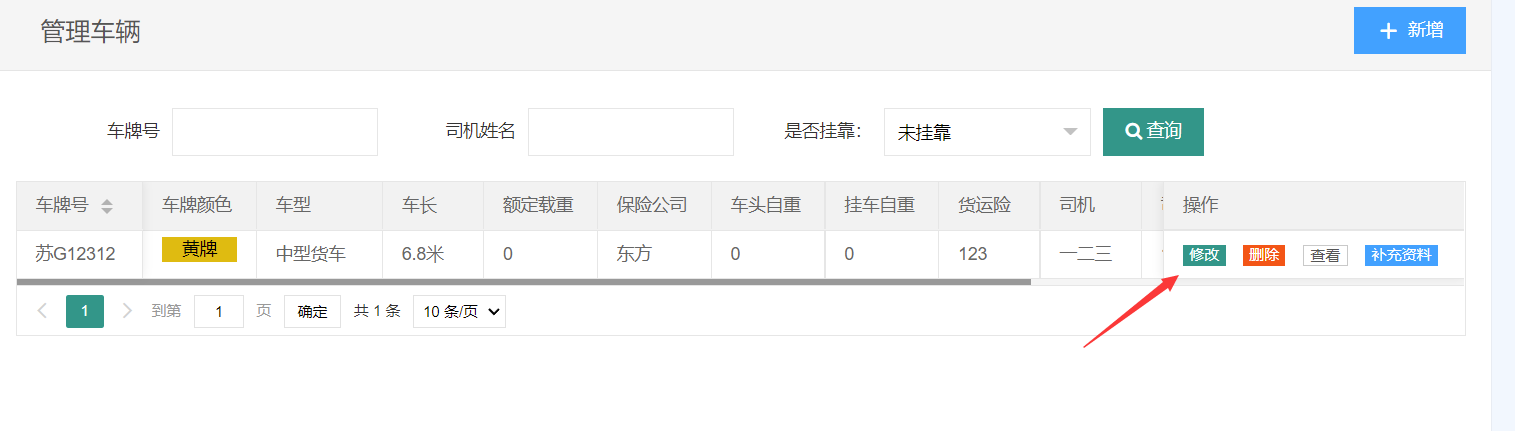 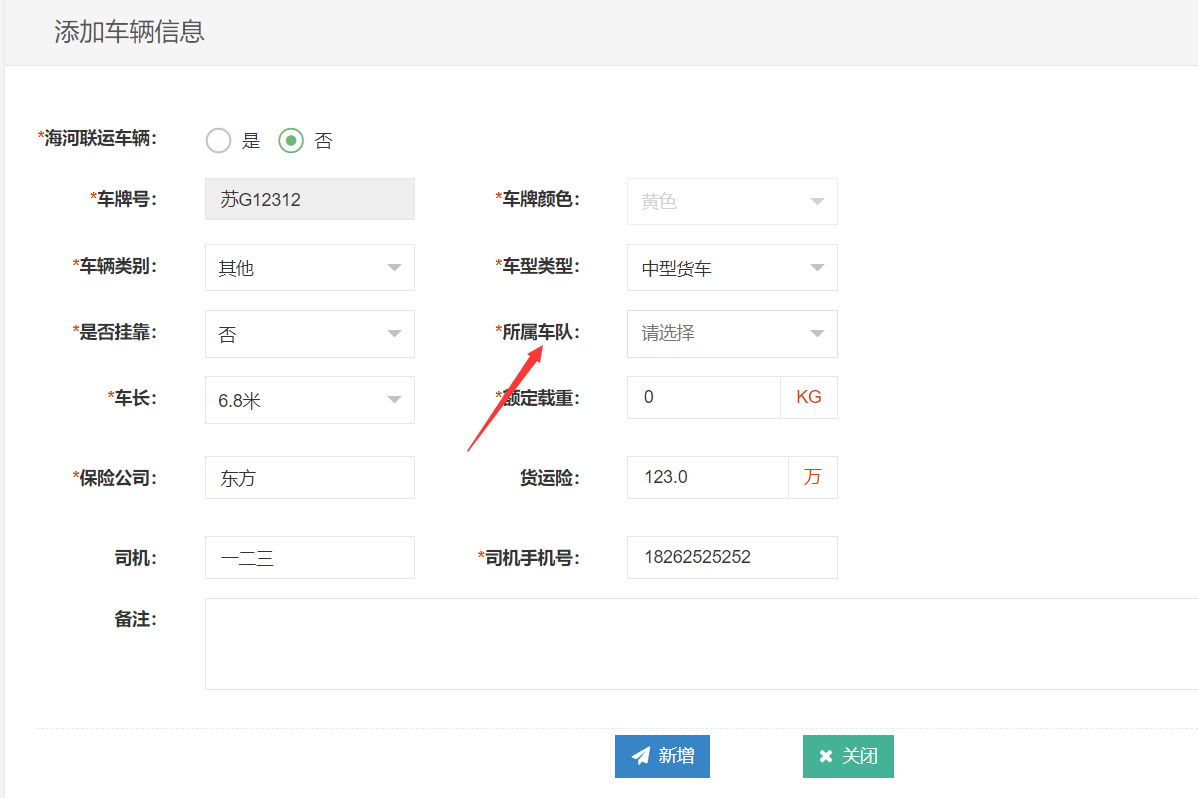 二、进港预约1.未选择挂靠企业的车辆，进港预约会提示去维护挂靠企业信息。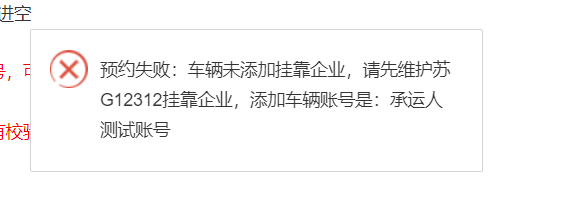 2.选择了挂靠企业但企业未确认的，会提示需要挂靠企业确认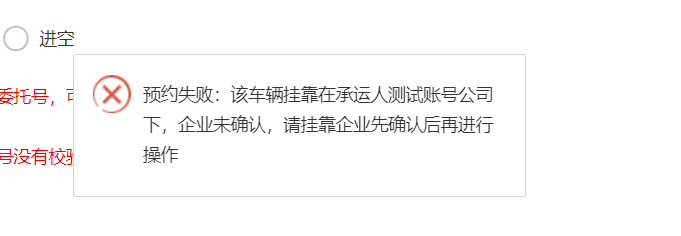 三、散货任务申报1.需要先在车辆管理里添加车辆信息，未维护的车辆会提示先去维护。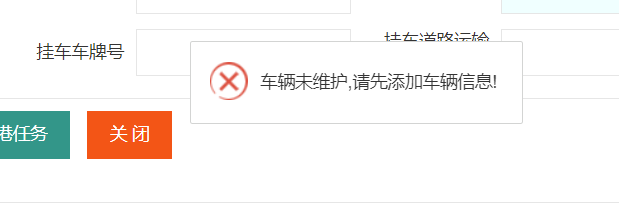 2.车辆未选择挂靠企业的会提示先去选择挂靠企业。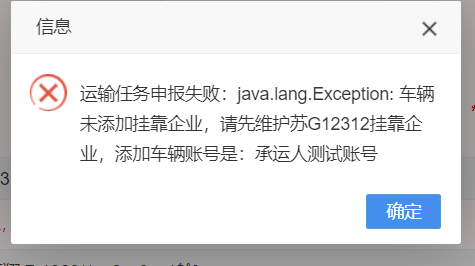 3. 选择了挂靠企业但企业未确认的，会提示需要挂靠企业确认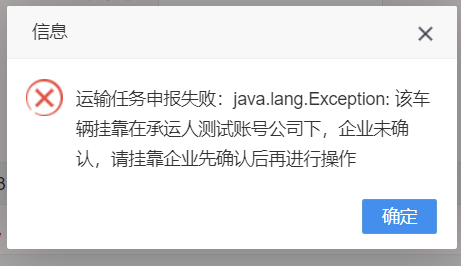 企业确认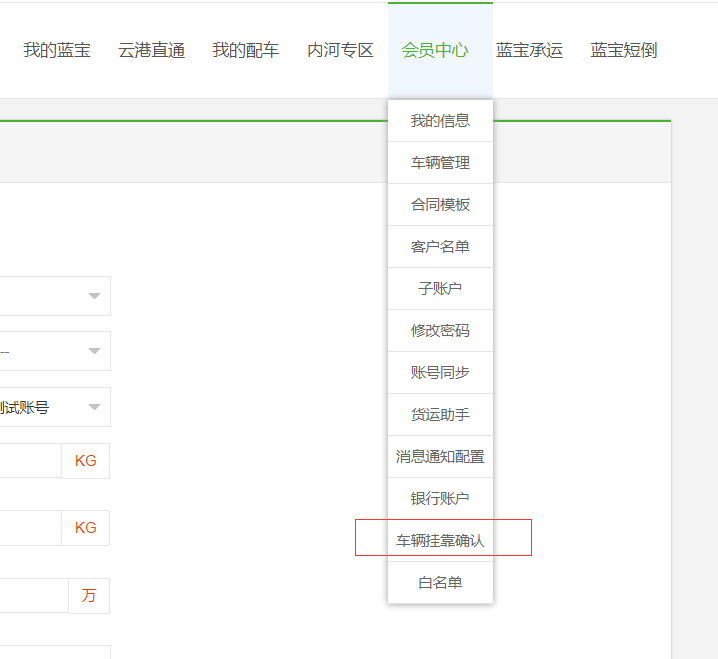 1.个人选择所属车队，由企业进行确认。点击列表的确认可单个确认信息。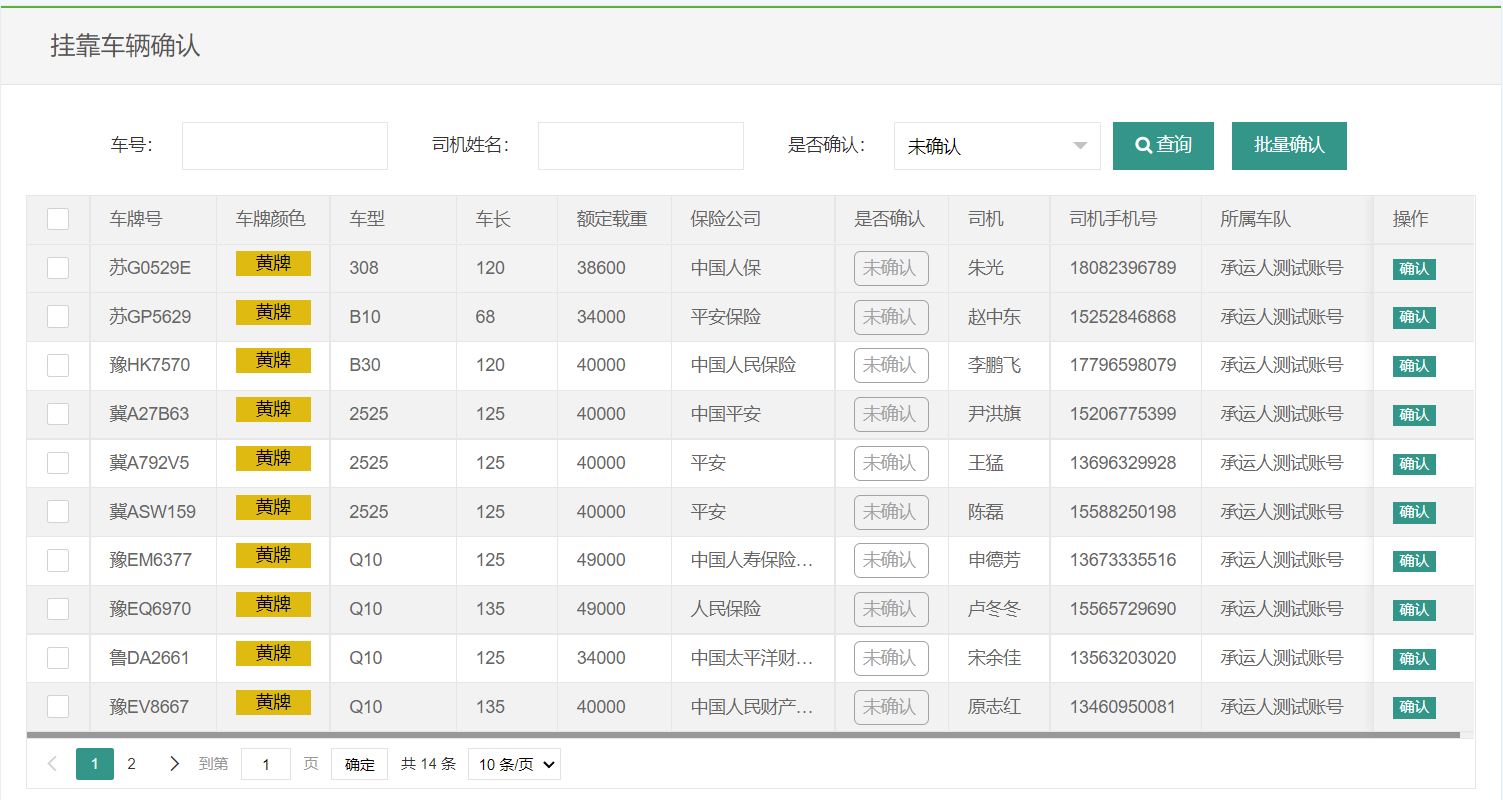 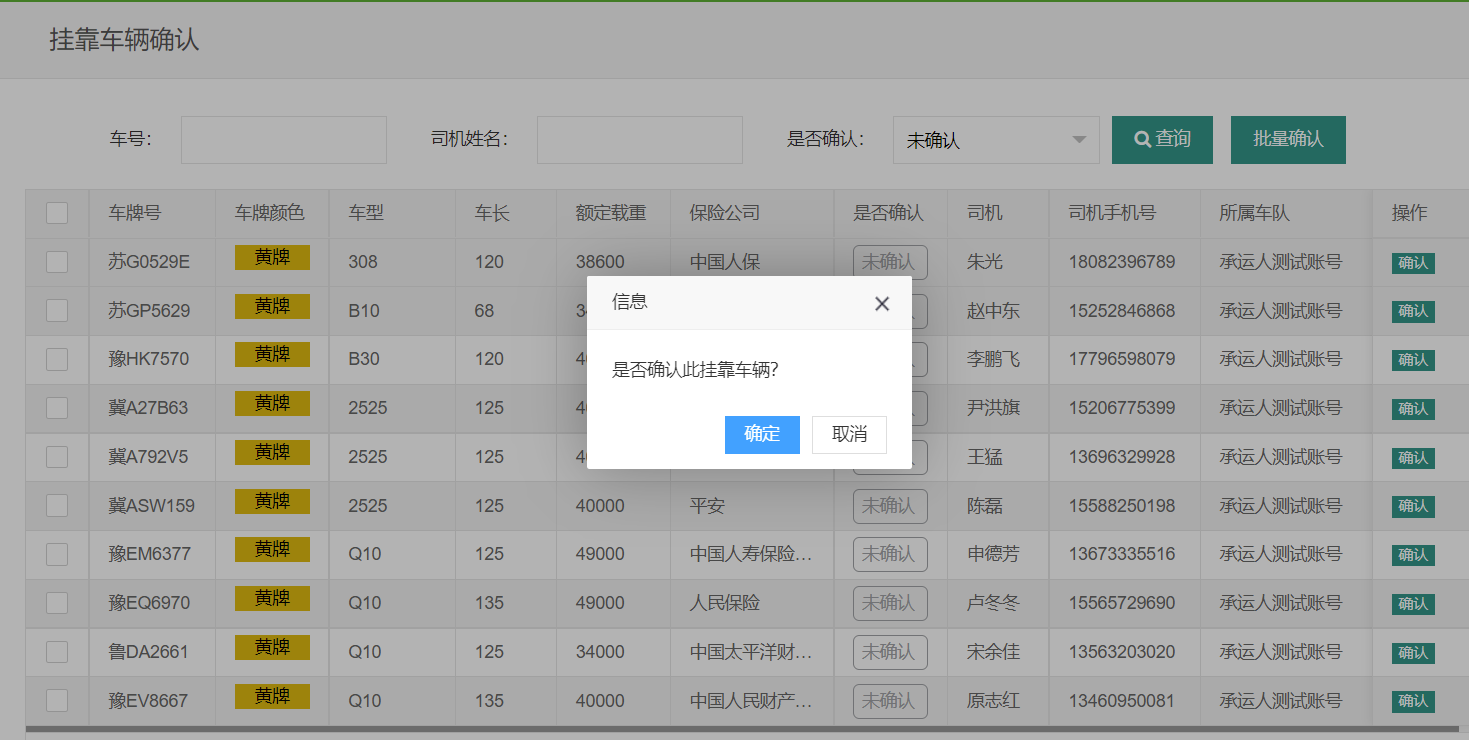 2.点击列表选择框选择要确认的车辆，点击批量确认可批量确认车辆。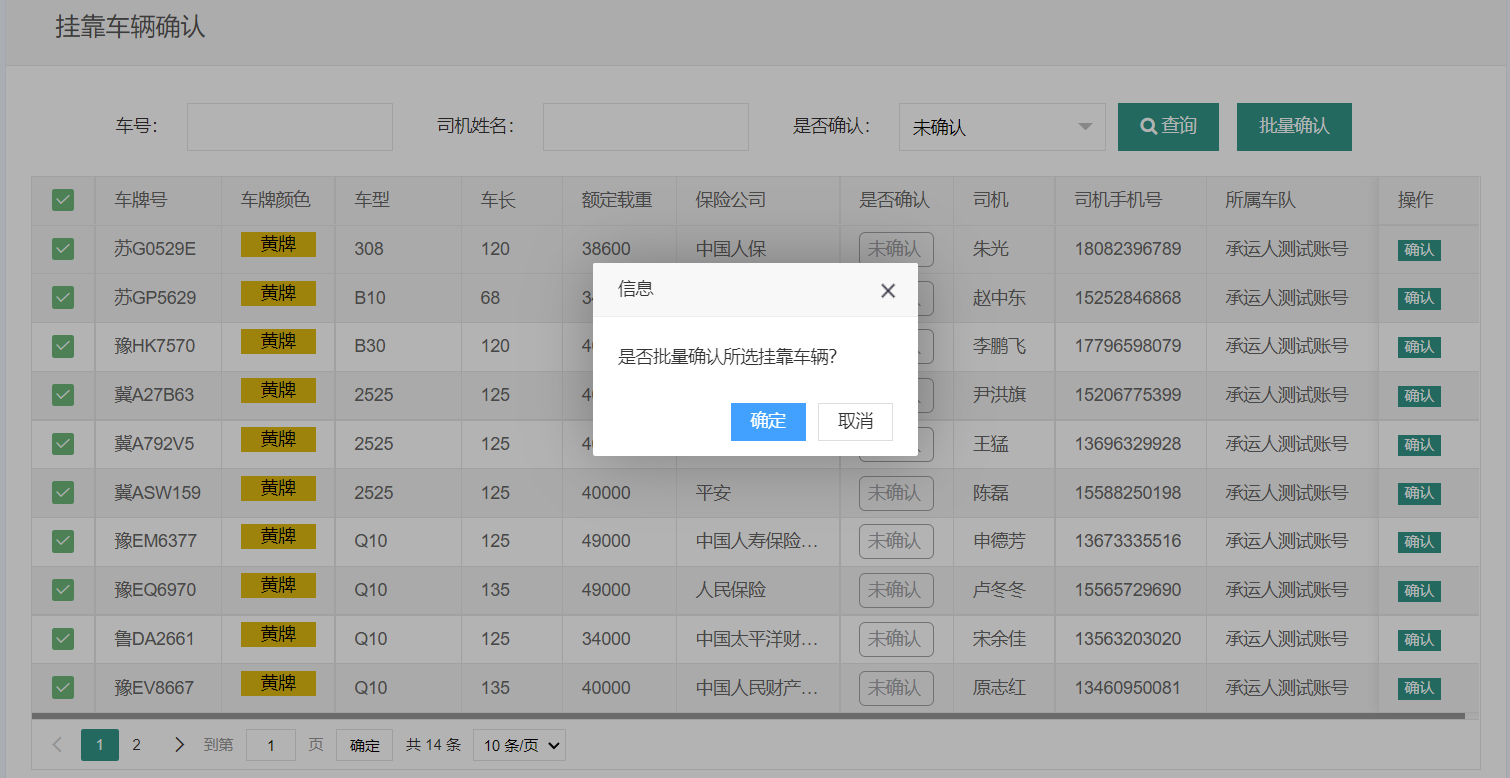 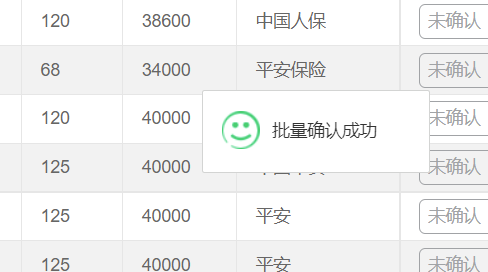 